附件一花蓮縣110年度資訊教育競賽活動「貓咪盃Scratch動畫遊戲程式設計競賽」創用CC授權同意書本人同意參加花蓮縣110年度「貓咪盃Scratch動畫遊戲程式設計競賽」複賽創作之作品採用創用CC  「姓名標示-非商業性-相同方式分享」3.0版臺灣授權條款，利用人只要依照其指定的方式標示姓名，且在非商業性用途的情況下，就能自由使用、分享著作。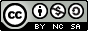 (創用 CC「姓名標示－非商業性」3.0 版臺灣授權條款http://creativecommons.org/licenses/by-nc/3.0/tw/legalcode)- - - - - - - - - - - - - - - - - - - - - - - - - - - - - - 立同意書人學校名稱：花蓮縣＿＿＿＿＿＿＿＿＿＿＿＿＿＿＿＿＿＿＿＿＿＿中　華　民　國　      年　　 　月　　　　日指導教師(1位代表簽名)指導教師(1位代表簽名)身份證字號學校連絡電話（紙本簽名）（紙本簽名）參賽學生參賽學生身份證字號學校連絡電話學生（紙本簽名）學生（紙本簽名）